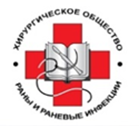 Региональная общественная организация«Хирургическое общество – Раны и раневые инфекции». Москва, ул. Бахрушина, д.23, стр.1,тел.(495)726-3063ОКПО 178851190  ОГРН 1137799013440  ИНН/КПП 7705521710/ 770501001г. Москва								 декабрь 2018 годаГлубокоуважаемые коллеги!20 - 21 мая 2019 годаРОО «Хирургическое общество – Раны и раневые инфекции»Société Française et Francophone des Plaies et CicatrisationsГБУЗ «НИИ неотложной детской хирургии и травматологии ДЗМ»ФГБУ «НМИЦ хирургии им. А. В. Вишневского» МЗ РФФГБУ «Центральный НИИ организации и информатизации здравоохранения» МЗ РФФГАОУ ВО «Российский университет дружбы народов» Минобрнауки РоссииРоссийское общество хирурговРегиональная общественная организация медицинских сестер города МосквыМеждународный фонд помощи детям при катастрофах и войнахпланируют проведениемеждународной научно-практической конференции «ВЫСОКИЕ АМПУТАЦИИ НИЖНИХ КОНЕЧНОСТЕЙ У ДЕТЕЙ И ВЗРОСЛЫХ»Абсолютные показания к выполнению высокой ампутации нижней конечности у детей или взрослых – это всегда трагедия для пациента и стресс для врача. Независимо от причины (травматическое повреждение или отрыв конечности; острый тромбоз, повлекший развитие гангрены или длительная болезнь, сопровождающаяся прогрессированием гнойно-некротического процесса с его распространением за пределы стопы), кроме местного статуса всегда диагностируется сложный синдромокомплекс, определяющий тяжесть общего состояния пациента и серьезность прогнозируемого исхода. Тяжесть общего состояния определяется наличием и степенью выраженности болевого и инфекционно-токсического синдромов, а также степенью декомпенсации сопутствующих общесоматических заболеваний и развития органной дисфункции. Пациенты с абсолютными или суммой относительных показаний к выполнению высокой ампутации нижней конечности имеют крайне высокий риск развития периоперационных осложнений и летальности, требуют повышенного внимания со стороны хирургов, анестезиологов-реаниматологов, медицинских сестер, а в последующем реабилитологов и протезистов. К сожалению, несмотря на огромное количество высоких ампутаций, ежегодно проводимых в нашей стране, данной проблеме не уделяется должного внимания ни на организационном, ни на хирургическом уровне. А учитывая, что данные операции выполняет широкий круг специалистов – общие, гнойные, сосудистые, детские хирурги, травматологи, онкологи, комбустиологи, то и стандарты оказания помощи при необходимости высокой ампутации очень разнятся и часто определяются не объективными критериями, а традициями медицинских учреждений, в которых находится пациент. Накопленный организаторами конференции опыт выполнения высоких ампутаций нижний конечностей у детей и взрослых как в условиях мирного времени, так и при катастрофах и войнах, а также в медицинских организациях различного уровня (федеральные научно-исследовательские институты, городские больницы скорой медицинской помощи, частные медицинские клиники), свидетельствует о ее практической значимости для современного здравоохранения и социально-экономического развития всех стран мира. Особое внимание на конференции будет уделено стратегии хирургического лечения пациентов, нуждающихся в высокой ампутации пораженной конечности, вопросам выбора уровня высокой ампутации нижней конечности, проблемам подготовки пациента к операции и послеоперационного ведения, разработке унифицированных протоколов и единых клинических рекомендаций, сестринского ухода и современным формам оплаты законченного случая при данной проблеме. Организационный комитет обращает внимание организаторов здравоохранения (главных врачей медицинских учреждений, главных хирургов субъектов РФ, департаменты и министерства здравоохранения) на предстоящую конференцию и рекомендуем направить для участия в ней своих специалистов: общих, гнойных, сосудистых, детских хирургов, анестезиологов-реаниматологов, комбустиологов, травматологов, онкологов, специалистов протезных предприятий, а также медицинских сестер профильных отделений стационаров и амбулаторного звена.Конференция будет проходить с 20 по 21 мая 2019 по адресу: Москва, ул. Большая Полянка, 22 (ГБУЗ «НИИ неотложной детской хирургии и травматологии ДЗМ»).Тематика конференции:Абсолютные и относительные показания к высокой ампутации нижней конечности различной этиологии. Выбор уровня усечения конечности.Особенности стратегии и хирургической тактики при высоких ампутациях нижних конечностей в травматологии, гнойной, сосудистой, детской хирургии, онкологии.Особенности техники выполнения высоких ампутаций нижних конечностей.Особенности хирургического лечения обширных ран культей нижних конечностей.Особенности местного лечения и дополнительных методов обработки раневой поверхности (вакуум-терапия, ультразвуковая кавитация, гипербарическая оксигенация) при подготовке ампутационной культи к окончательному формированию.Особенности анестезии и интенсивной терапии при высоких ампутациях нижних конечностей у детей и взрослых. Профилактика периоперационных осложнений у больных, перенесших высокую ампутацию нижней конечности.Выживаемость пациентов, перенесших высокую ампутацию нижней конечности в раннем и отдаленном периодах.Болезни ампутационных культей у детей и взрослых.Протезирование после высоких ампутаций нижних конечностей у детей и взрослых.Экстракорпоральные методы детоксикации при высоких ампутациях нижних конечностей у детей и взрослых. Особенности организации медицинской и хирургической помощи больным, нуждающимся в высокой ампутации нижней конечности, в том числе современные подходы к финансированию и оплате законченных случаев в системе ОМС.Роль сестринского ухода (стационар, поликлиника, дом) в организации и оказании помощи пациентам, перенесшим высокую ампутацию нижней конечности. Тезисы, присланные до 15 марта, после одобрения организационным комитетом будут опубликованы в сборнике материалов конференции. Тезисы объемом  до четырех страниц в электронном виде (MS WORD, шрифт Times New Roman, размер-12, интервал 1,5) просим высылать по e-mail: 9057176757@mail.ru. В конце текста должны быть указаны фамилия, имя, отчество авторов, адрес с почтовым индексом, контактный номер телефона, адрес электронной почты. Название тезиса – заглавные буквы. Фамилия, имя, отчество автора и соавторов –  заглавные буквы. Название лечебного или научного заведения, в котором работает автор и соавторы; город, страна – строчные буквы. Примечание: если соавторы работают в разных учреждениях, то после фамилии каждого из соавторов ставится порядковый номер, а в графе «Место работы соавторов» последовательно указываются учреждения (организации). Текст тезиса: названия рубрик: «Актуальность», «Цель», «Материалы и методы», «Результаты», «Обсуждение», «Заключение».Примечание: если тематика тезиса «Клинический случай», то названия рубрик придерживаться не нужно. После названия рубрики предложение начинать с прописной буквы. Внимание! Участие во всех научных мероприятиях конференции и сертификат участника с баллами НМО предоставляются бесплатно для всех зарегистрировавшихся лиц! Оплата производится только за пакет участника конференции (при его необходимости). Стоимость пакета участника:Члены РОО «Хирургическое общество –Раны и раневые инфекции», докладчики*                          – 0 ₽Клинические ординаторы, аспиранты, мед. сестры           – 300 ₽ Врачи и профессорско-преподавательский состав             – 1000 ₽ Пакет участника включает:портфель участника (программа конференции, сборник тезисов, материалы конференции), номер журнала «Раны и раневые инфекции. Журнал им. проф. Б.М. Костючёнка»,посещение кофе-брейков. Оплата пакета участника будет осуществляться при регистрации. *Вступление в Общество на сайте www.woundsurgery.ru. Место проведения: Москва, ул. Большая Полянка, 22 (ГБУЗ «НИИ неотложной детской хирургии и травматологии ДЗМ»)Адрес Оргкомитета:117997 Москва, ул. Б. Серпуховская, 27, ФГБУ «НМИЦ хирургии им. А. В. Вишневского» Минздрава России Контакты: Митиш Валерий Афанасьевич         Тел.:  +7 (495) 514 5998    e-mail: mitish01@mail.ruПасхалова Юлия СергеевнаТел.:+7(905)717 6757, e-mail: 9057176757@mail.ruПрезидент Региональной 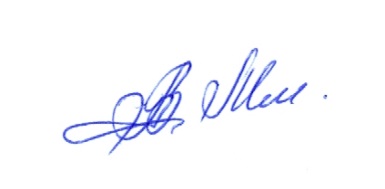 общественной организации«Хирургическое общество – Раны и раневые инфекции»	       				                        Митиш В. А.